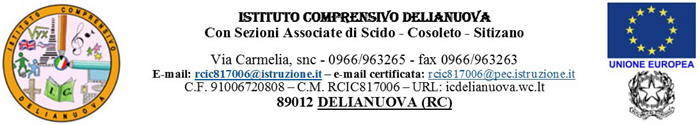 COMUNICAZIONE N. 101Prot. n. 5668/A01 del 15/12/2016Ai Sigg.  Docenti neo-assunti: Sollazzo Rachele, Tortora M. GraziaAi Sig. Docenti Tutor nominati:Carbone Soccorsa, Timpano V.DSGAALBOSEDESITO WEBOggetto: Anno di formazione docenti neo-assunti.I Docenti in indirizzo sono convocati martedì 20 dicembre 2016  alle ore 13:00 negli Uffici di presidenza per definire il piano di lavoro relativo alla stesura del primo bilancio delle competenze, per fornire informazioni ai neo assunti sull’effettuazione del periodo di prova e formazione  (art 2 e 3 D.M. n. 850 del 27/10/2015), sul percorso formativo, sugli obblighi di servizio e professionali connessi  al periodo di prova, sulle modalità di svolgimento e  di valutazione, sulle  funzioni attribuite al tutor. Il DS, inoltre, consegnerà ai neo assunti il codice di comportamento.F.to IL DIRIGENTE SCOLASTICO                                                                                                                                 Prof.ssa Adriana Labate                                                       Firma autografa sostituita a mezzo stampa, ex art. 3, c. 2 del D.Lgs n. 39/93